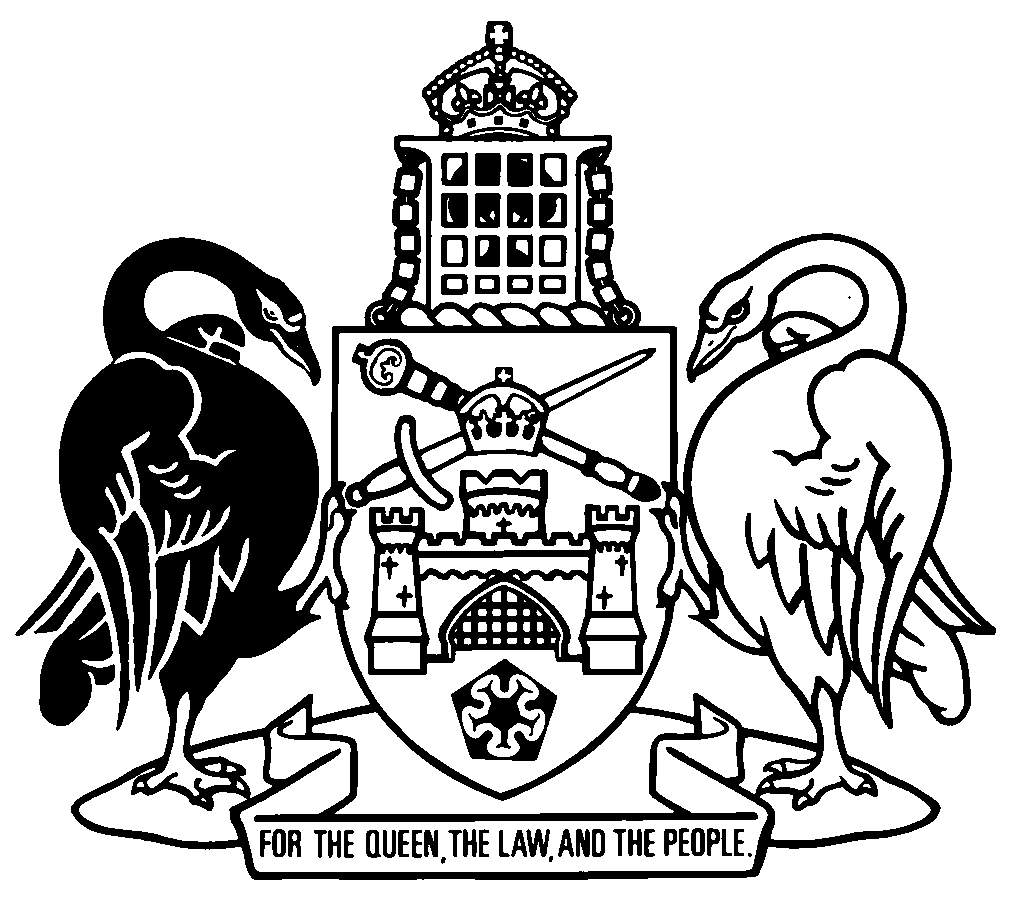 Australian Capital TerritoryDisallowable instruments—2019A chronological listing of Disallowable instruments notified in 2019[includes Disallowable instruments 2019 Nos 1-286]Disallowable instruments 2019Disallowable instruments 2019Disallowable instruments 20191Integrity Commission (Commissioner Selection Criteria and Process) Determination 2019made under the Integrity Commission Act 2018, s 27
notified LR 16 January 2019
s 1, s 2 commenced 16 January 2019 (LA s 75 (1))
remainder commenced 17 January 2019 (s 2)2Auditor-General Appointment 2019made under the Auditor-General Act 1996, s 8
notified LR 17 January 2019
s 1, s 2 commenced 17 January 2019 (LA s 75 (1))
remainder commenced 18 January 2019 (s 2)
Note	rep commences 7 February 2026 (LA s 89 (6))3Legal Aid (Review Committee Panels) Appointment 2019 (No 1)made under the Legal Aid Act 1977, s 37
notified LR 21 January 2019
s 1, s 2 commenced 21 January 2019 (LA s 75 (1))
remainder commenced 22 January 2019 (s 2)
Note	rep commences 21 January 2022 (LA s 89 (6))4Financial Management (Directorates) Guidelines 2019 (No 1) (repealed)made under the Financial Management Act 1996, s 133
notified LR 21 January 2019
s 1, s 2 commenced 21 January 2019 (LA s 75 (1))
remainder commenced 1 March 2019 (s 2)repealed by DI2019-73
1 July 20195Betting Operations Tax Determination 2019made under the Betting Operations Tax Act 2018, s 8
notified LR 24 January 2019
s 1, s 2 commenced 24 January 2019 (LA s 75 (1))
remainder commenced 25 January 2019 (LA s 73 (3))6Long Service Leave (Portable Schemes) Governing Board Appointment 2019 (No 1)made under the Long Service Leave (Portable Schemes) Act 2009, s 79E
notified LR 24 January 2019
s 1, s 2 commenced 24 January 2019 (LA s 75 (1))
remainder commenced 25 January 2019 (s 2)
Note	rep commences 24 January 2022 (LA s 89 (6))7Long Service Leave (Portable Schemes) Governing Board Appointment 2019 (No 2)made under the Long Service Leave (Portable Schemes) Act 2009, s 79E
notified LR 24 January 2019
s 1, s 2 commenced 24 January 2019 (LA s 75 (1))
remainder commenced 25 January 2019 (s 2)
Note	rep commences on 24 January 2022 (LA s 89 (6))8Race and Sports Bookmaking (Sports Bookmaking Venues) Determination 2019 (No 1) (repealed)made under the Race and Sports Bookmaking Act 2001, s 21
notified LR 31 January 2019
s 1, s 2 commenced 31 January 2019 (LA s 75 (1))
remainder commenced 9 February 2019 (s 2)expired
9 February 20199Electricity Feed-in (Renewable Energy Premium) Requirements of Audit Determination 2019made under the Electricity Feed-in (Renewable Energy Premium) Act 2008, s 11C
notified LR 7 February 2019
s 1, s 2 commenced 7 February 2019 (LA s 75 (1))
remainder commenced 8 February 2019 (s 2)10Road Transport (General) Application of Road Transport Legislation Declaration 2019 (No 1) (repealed)made under the Road Transport (General) Act 1999, s 12
notified LR 7 February 2019
s 1, s 2 commenced 7 February 2019 (LA s 75 (1))
remainder commenced 14 February 2019 (s 2)expired
19 February 201911ACT Teacher Quality Institute Board Appointment 2019 (No 1)made under the ACT Teacher Quality Institute Act 2010, s 14
notified LR 7 February 2019
s 1, s 2 commenced 7 February 2019 (LA s 75 (1))
remainder commenced 8 February 2019 (s 2)
Note	rep commences 8 February 2022 (LA s 89 (6))12Civil Law (Wrongs) Professional Standards Council Appointment 2019 (No 1)made under the Civil Law (Wrongs) Act 2002, sch 4 s 4.38 and s 4.39
notified LR 14 February 2019
s 1, s 2 commenced 14 February 2019 (LA s 75 (1))
remainder commenced 15 February 2019 (s 2)
Note	rep commences 31 December 2021 (LA s 89 (6))13Civil Law (Wrongs) Professional Standards Council Appointment 2019 (No 2)made under the Civil Law (Wrongs) Act 2002, sch 4 s 4.39
notified LR 14 February 2019
s 1, s 2 commenced 14 February 2019 (LA s 75 (1))
remainder commenced 15 February 2019 (s 2)
Note	rep commences 31 March 2021 (LA s 89 (6))14Construction Occupations (Licensing) (Qualifications—Builder and Building Surveyor Licences) Declaration 2019 (repealed)made under the Construction Occupations (Licensing) Regulation 2004, s 13
notified LR 21 February 2019
s 1, s 2 commenced 21 February 2019 (LA s 75 (1))
remainder commenced 22 February 2019 (s 2)repealed by DI2019-181
9 July 201915Construction Occupations (Licensing) (Qualifications) Declaration 2019made under the Construction Occupations (Licensing) Regulation 2004, s 13
notified LR 21 February 2019
s 1, s 2 commenced 21 February 2019 (LA s 75 (1))
remainder commenced 22 February 2019 (s 2)16Construction Occupations (Licensing) (Fees) Determination 2019 (repealed)made under the Construction Occupations (Licensing) Act 2004, s 127
notified LR 21 February 2019
s 1, s 2 commenced 21 February 2019 (LA s 75 (1))
remainder commenced 22 February 2019 (s 2)repealed by DI2019-113
1 July 201917Road Transport (General) Application of Road Transport Legislation Declaration 2019 (No 2) (repealed)made under the Road Transport (General) Act 1999, s 13
notified LR 22 February 2019
s 1, s 2 commenced 22 February 2019 (LA s 75 (1))
remainder commenced 23 February 2019 (s 2)expired
23 February 201918Independent Competition and Regulatory Commission (Investigation into motor vehicle fuel prices in the ACT) Terms of Reference Determination 2019 (repealed)made under the Independent Competition and Regulatory Commission Act 1997, s 15 and s 16
notified LR 28 February 2019
s 1, s 2 commenced 28 February 2019 (LA s 75 (1))
remainder commenced 1 March 2019 (s 2)ceased to have effect
28 June 201919Road Transport (General) Application of Road Transport Legislation (Manuka Oval) Declaration 2019 (No 1) (repealed)made under the Road Transport (General) Act 1999, s 12
notified LR 28 February 2019
s 1, s 2 commenced 28 February 2019 (LA s 75 (1))
remainder commenced 1 March 2019 (s 2)expired
10 August 201920Road Transport (General) Application of Road Transport Legislation Declaration 2019 (No 3) (repealed)made under the Road Transport (General) Act 1999, s 13
notified LR 28 February 2019
s 1, s 2 commenced 28 February 2019 (LA s 75 (1))
remainder commenced 3 March 2019 (s 2)expired
10 November 201921Gaming Machine (Determination Surrender Obligations) Guidelines 2019made under the Gaming Machine Act 2004, s 10K
notified LR 1 March 2019
s 1, s 2 commenced 1 March 2019 (LA s 75 (1))
remainder commenced 4 March 2019 (s 2)22Road Transport (General) Application of Road Transport Legislation Declaration 2019 (No 4) (repealed)made under the Road Transport (General) Act 1999, s 13
notified LR 7 March 2019
s 1, s 2 commenced 7 March 2019 (LA s 75 (1))
remainder commenced 9 March 2019 (s 2)expired
10 November 201923Race and Sports Bookmaking (Sports Bookmaking Venues) Determination 2019 (No 2) (repealed)made under the Race and Sports Bookmaking Act 2001, s 21
notified LR 7 March 2019
s 1, s 2 commenced 7 March 2019 (LA s 75 (1))
remainder commenced 10 March 2019 (s 2)expired
10 March 201924Veterinary Practice (Board) Appointment 2019 (No 1)made under the Veterinary Practice Act 2018, s 93
notified LR 14 March 2019
s 1, s 2 commenced 14 March 2019 (LA s 75 (1))
remainder commenced 15 March 2019 (s 2)
Note	rep commences 14 March 2022 (LA s 89 (6))25Road Transport (General) Application of Road Transport Legislation Declaration 2019 (No 5) (repealed)made under the Road Transport (General) Act 1999, s 13
notified LR 20 March 2019
s 1, s 2 commenced 20 March 2019 (LA s 75 (1))
remainder commenced 21 March 2019 (s 2)expired
11 May 201926Legal Aid (Commissioner - Law Society Nominee) Appointment 2019made under the Legal Aid Act 1977, s 16
notified LR 25 March 2019
s 1, s 2 commenced 25 March 2019 (LA s 75 (1))
remainder commenced 26 March 2019 (s 2)
Note	rep commences 25 March 2022 (LA s 89 (6))27Legal Aid (Commissioner - ACTCOSS Nominee) Appointment 2019made under the Legal Aid Act 1977, s 16
notified LR 25 March 2019
s 1, s 2 commenced 25 March 2019 (LA s 75 (1))
remainder commenced 26 March 2019 (s 2)
Note	rep commences 25 March 2022 (LA s 89 (6))28Taxation Administration (Amounts Payable—Utilities (Network Facilities Tax)) Determination 2019 (repealed)made under the Taxation Administration Act 1999, s 139
notified LR 25 March 2019
s 1, s 2 commenced 25 March 2019 (LA s 75 (1))
remainder commenced 26 March 2019 (s 2)repealed by DI2020-37
7 April 202029Legislative Assembly (Members’ Staff) Members’ Salary Cap Determination 2019 (No 1) (repealed)made under the Legislative Assembly (Members' Staff) Act 1989, s 10 and s 20
notified LR 28 March 2019
s 1, s 2 commenced 28 March 2019 (LA s 75 (1))
remainder commenced 29 March 2019 (s 2)repealed by DI2019-79
1 July 201930Legislative Assembly (Members’ Staff) Speaker's Salary Cap Determination 2019 (No 1) (repealed)made under the Legislative Assembly (Members' Staff) Act 1989, s 5 and s 17
notified LR 28 March 2019
s 1, s 2 commenced 28 March 2019 (LA s 75 (1))
remainder commenced 29 March 2019 (s 2)repealed by DI2019-80
1 July 201931Road Transport (General) Application of Road Transport Legislation Declaration 2019 (No 6) (repealed)made under the Road Transport (General) Act 1999, s 13
notified LR 26 March 2019
s 1, s 2 commenced 26 March 2019 (LA s 75 (1))
remainder commenced 27 March 2019 (s 2)expired
28 March 201932Land Tax (Affordable Community Housing) Determination 2019 (No 1) (repealed)made under the Land Tax Act 2004, s 13A
notified LR 27 March 2019
s 1, s 2 commenced 27 March 2019 (LA s 75 (1))
remainder commenced 28 March 2019 (s 2)repealed by DI2019-228
28 March 201933Domestic Animals (Cat Containment) Declaration 2019 (No 1)made under the Domestic Animals Act 2000, s 81
notified LR 11 April 2019
s 1, s 2 commenced 11 April 2019 (LA s 75 (1))
remainder commenced 31 July 2019 (s 2)34Civil Law (Wrongs) Professional Standards Council Appointment 2019 (No 3)made under the Civil Law (Wrongs) Act 2002, sch 4 s 4.38
notified LR 4 April 2019
s 1, s 2 commenced 5 April 2019 (LA s 75 (1))
remainder commenced 5 April 2019 (s 2)
Note	rep commences 31 December 2021 (LA s 89 (6))35Long Service Leave (Portable Schemes) Governing Board Appointment 2019 (No 3)made under the Long Service Leave (Portable Schemes) Act 2009, s 79E
notified LR 8 April 2019
s 1, s 2 commenced 8 April 2019 (LA s 75 (1))
remainder commenced 9 April 2019 (s 2)
Note	rep commences 8 April 2021 (LA s 89 (6))36Long Service Leave (Portable Schemes) Governing Board Appointment 2019 (No 4)made under the Long Service Leave (Portable Schemes) Act 2009, s 79E
notified LR 8 April 2019
s 1, s 2 commenced 8 April 2019 (LA s 75 (1))
remainder commenced 9 April 2019 (s 2)
Note	rep commences 8 April 2023 (LA s 89 (6))37Water Resources Environmental Flow Guidelines 2019 (repealed)made under the Water Resources Act 2007, s 12
notified LR 11 April 2019
s 1, s 2 commenced 11 April 2019 (LA s 75 (1))
remainder commenced 12 April 2019 (s 2)repealed by DI2019-190
30 July 201938Water Resources (Water Management Areas) Determination 2019made under the Water Resources Act 2007, s 16
notified LR 11 April 2019
s 1, s 2 commenced 11 April 2019 (LA s 75 (1))
remainder commenced 12 April 2019 (s 2)39Water Resources (Water Available from Areas) Determination 2019 (repealed)made under the Water Resources Act 2007, s 17
notified LR 11 April 2019
s 1, s 2 commenced 11 April 2019 (LA s 75 (1))
remainder commenced 12 April 2019 (s 2)repealed by DI2019-191
30 July 201940University of Canberra Council Appointment 2019 (No 1)made under the University of Canberra Act 1989, s 11
notified LR 11 April 2019
s 1, s 2 commenced 11 April 2019 (LA s 75 (1))
remainder commenced 12 April 2019 (LA s 73 (3))
Note	rep commences 11 April 2022 (LA s 89 (6))41Public Unleased Land (Movable Signs) Code of Practice 2019 (No 1)made under the Public Unleased Land Act 2013, s 27
notified LR 15 April 2019
s 1, s 2 commenced 15 April 2019 (LA s 75 (1))
remainder commenced 16 April 2019 (s 2)42Medicines, Poisons and Therapeutic Goods (Vaccinations by Pharmacists) Direction 2019 (No 1) (repealed)made under the Medicines, Poisons and Therapeutic Goods Regulation 2008, s 352
notified LR 15 April 2019
s 1, s 2 commenced 15 April 2019 (LA s 75 (1))
remainder commenced 16 April 2019 (s 2)repealed by DI2020-36
7 April 202043Road Transport (General) Autonomous Vehicle Trial Declaration and Order 2019 (No 1) (repealed)made under the Road Transport (General) Act 1999, s 13 and s 14
notified LR 18 April 2019
s 1, s 2 commenced 18 April 2019 (LA s 75 (1))
remainder commenced 19 April 2019 (s 2)expired
25 May 201944Race and Sports Bookmaking (Sports Bookmaking Venues) Determination 2019 (No 3) (repealed)made under the Race and Sports Bookmaking Act 2001, s 21
notified LR 26 April 2019
s 1, s 3 commenced 26 April 2019 (LA s 75 (1))
remainder commenced 27 April 2019 (s 3)repealed by DI2020-144
19 June 202045Building (ACT Appendix to the Building Code) Determination 2019 (repealed)made under the Building Act 2004, s 136
notified LR 30 April 2019
s 1, s 2 commenced 30 April 2019 (LA s 75 (1))
remainder commenced 1 May 2019 (s 2)repealed by DI2019-55
9 May 201946Water and Sewerage (ACT Appendix to the Plumbing Code) Determination 2019 (repealed)made under the Water and Sewerage Act 2000, s 44C
notified LR 30 April 2019
s 1, s 2 commenced 30 April 2019 (LA s 75 (1))
remainder commenced 1 May 2019 (s 2)repealed by DI2019-56
9 May 201947Government Procurement (Secure Local Jobs) Code 2019made under the Government Procurement Act 2001, s 22M
notified LR 2 May 2019
s 1, s 2 commenced 2 May 2019 (LA s 75 (1))
remainder commenced 3 May 2019 (s 2)48Veterinary Practice (Fees) Determination 2019 (No 1) (repealed)made under the Veterinary Practice Act 2018, s 144
notified LR 1 May 2019
s 1, s 2 commenced 1 May 2019 (LA s 75 (1))
remainder commenced 2 May 2019 (s 2)implied repeal by DI2019-183
19 July 201949Dangerous Goods (Road Transport) Fees and Charges Determination 2019 (repealed)made under the Dangerous Goods (Road Transport) Act 2009, s 194
notified LR 6 May 2019
s 1, s 2 commenced 6 May 2019 (LA s 75 (1))
remainder commenced 7 May 2019 (s 2)repealed by DI2019-81
1 July 201950Work Health and Safety (Fees) Determination 2019 (repealed)made under the Work Health and Safety Act 2011, s 278
notified LR 6 May 2019
s 1, s 2 commenced 6 May 2019 (LA s 75 (1))
remainder commenced 7 May 2019 (s 2)repealed by DI2019-87
1 July 201951Workers Compensation (Fees) Determination 2019 (repealed)made under the Workers Compensation Act 1951, s 221
notified LR 6 May 2019
s 1, s 2 commenced 6 May 2019 (LA s 75 (1))
remainder commenced 7 May 2019 (s 2)repealed by DI2019-88
1 July 201952Machinery (Fees) Determination 2019 (repealed)made under the Machinery Act 1949, s 5
notified LR 6 May 2019
s 1, s 2 commenced 6 May 2019 (LA s 75 (1))
remainder commenced 7 May 2019 (s 2)repealed by DI2019-84
1 July 201953Dangerous Substances (Fees) Determination 2019 (repealed)made under the Dangerous Substances Act 2004, s 221
notified LR 6 May 2019
s 1, s 2 commenced 6 May 2019 (LA s 75 (1))
remainder commenced 7 May 2019 (s 2)repealed by DI2019-83
1 July 201954Veterinary Practice (Board) Appointment 2019 (No 2)made under the Veterinary Practice Act 2018, s 93
notified LR 16 May 2019
s 1, s 2 commenced 16 May 2019 (LA s 75 (1))
remainder commenced 17 May 2019 (s 2)55Building (ACT Appendix to the Building Code) Determination 2019 (No 2) (repealed)made under the Building Act 2004, s 136
notified LR 8 May 2019
s 1, s 2 commenced 8 May 2019 (LA s 75 (1))
remainder commenced 9 May 2019 (s 2)repealed by DI2019-175
1 July 201956Water and Sewerage (ACT Appendix to the Plumbing Code) Determination 2019 (No 2) (repealed)made under the Water and Sewerage Act 2000, s 44C
notified LR 8 May 2019
s 1, s 2 commenced 8 May 2019 (LA s 75 (1))
remainder commenced 9 May 2019 (s 2)repealed by DI2019-177
1 July 201957Rail Safety National Law (Drug and Alcohol Analysts) Appointment 2019 (No 1)made under the Rail Safety National Law (ACT) Act 2014, s 11
notified LR 9 May 2019
s 1, s 2 commenced 9 May 2019 (LA s 75 (1))
remainder commenced 10 May 2019 (s 2)
Note	rep commences 9 May 2024 (LA s 89 (6))amended by DI2019-198
16 August 201958Road Transport (General) (Parking Permit Fees) Determination 2019 (No 1)made under the Road Transport (General) Act 1999, s 96
notified LR 28 May 2019
s 1, s 2 commenced 28 May 2019 (LA s 75 (1))
remainder commenced 1 July 2019 (s 2)59Domestic Violence Agencies (Council) Acting Appointment 2019 (No 2) (repealed)made under the Domestic Violence Agencies Act 1986, s 6
notified LR 16 May 2019
s 1, s 2 commenced 16 May 2019 (LA s 75 (1))
remainder commenced 17 May 2019 (s 2)repealed by LA s 89 (6)
13 April 202060Domestic Violence Agencies (Council) Acting Appointment 2019 (No 3) (repealed)made under the Domestic Violence Agencies Act 1986, s 6
notified LR 16 May 2019
s 1, s 2 commenced 16 May 2019 (LA s 75 (1))
remainder commenced 17 May 2019 (s 2)repealed by LA s 89 (6)
13 April 202061Domestic Violence Agencies (Council) Acting Appointment 2019 (No 4) (repealed)made under the Domestic Violence Agencies Act 1986, s 6
notified LR 16 May 2019
s 1, s 2 commenced 16 May 2019 (LA s 75 (1))
remainder commenced 17 May 2019 (s 2)repealed by LA s 89 (6)
13 April 202062Domestic Violence Agencies (Council) Acting Appointment 2019 (No 5) (repealed)made under the Domestic Violence Agencies Act 1986, s 6
notified LR 16 May 2019
s 1, s 2 commenced 16 May 2019 (LA s 75 (1))
remainder commenced 17 May 2019 (s 2)repealed by LA s 89 (6)
13 April 202063Domestic Violence Agencies (Council) Acting Appointment 2019 (No 6) (repealed)made under the Domestic Violence Agencies Act 1986, s 6A
notified LR 16 May 2019
s 1, s 2 commenced 16 May 2019 (LA s 75 (1))
remainder commenced 17 May 2019 (s 2)repealed by LA s 89 (6)
13 April 202064Senior Practitioner (Positive Behaviour Support Plan) Guideline 2019 (No 1) (repealed)made under the Senior Practitioner Act 2018, s 12
notified LR 15 May 2019
s 1, s 2 commenced 15 May 2019 (LA s 75 (1))
remainder commenced 16 May 2019 (s 2)repealed by DI2019-273
20 December 201965Senior Practitioner (Positive Behaviour Support Panel) Guideline 2019 (No 1) (repealed)made under the Senior Practitioner Act 2018, s 21
notified LR 15 May 2019
s 1, s 2 commenced 15 May 2019 (LA s 75 (1))
remainder commenced 16 May 2019 (s 2)repealed by DI2019-274
20 December 201966Nature Conservation (Exempt Animals) Declaration 2019made under the Nature Conservation Act 2014, s 155
notified LR 20 May 2019
s 1, s 2 commenced 20 May 2019 (LA s 75 (1))
remainder commenced 21 May 2019 (s 2)67Land Titles (Fees) Determination 2019 (repealed)made under the Land Titles Act 1925, s 139
notified LR 23 May 2019
s 1, s 2 commenced 23 May 2019 (LA s 75 (1))
remainder commenced 24 May 2019 (s 2)repealed by DI2019-156
1 July 201968Public Place Names (Lawson) Determination 2019made under the Public Place Names Act 1989, s 3
notified LR 23 May 2019
s 1, s 2 commenced 23 May 2019 (LA s 75 (1))
remainder commenced 24 May 2019 (s 2)69Taxation Administration (Amounts Payable—Duty) Determination 2019 (No 1) (repealed)made under the Taxation Administration Act 1999, s 139
notified LR 28 May 2019
s 1, s 2 commenced 28 May 2019 (LA s 75 (1))
remainder commenced 1 July 2019 (s 2)repealed by DI2019-141
1 July 201970Taxation Administration (Amounts Payable—Home Buyer Concession Scheme) Determination 2019 (No 1) (repealed)made under the Taxation Administration Act 1999, s 139
notified LR 28 May 2019
s 1, s 2 commenced 28 May 2019 (LA s 75 (1))
remainder commenced 5 June 2019 (s 2)expired
30 June 201971Electoral (Fees) Determination 2019 (repealed)made under the Electoral Act 1992, s 340B
notified LR 6 June 2019
s 1, s 2 commenced 6 June 2019 (LA s 75 (1))
remainder commenced 1 July 2019 (s 2)repealed by DI2020-148
1 July 202072Independent Competition and Regulatory Commission (Price Direction for the Supply of Electricity to Certain Small Customers on Standard Retail Contracts) Terms of Reference Determination 2019made under the Independent Competition and Regulatory Commission Act 1997, s 15 and s 16
notified LR 30 May 2019
s 1, s 2 commenced 30 May 2019 (LA s 75 (1))
remainder commenced 31 May 2019 (s 2)73Financial Management (Directorates) Guidelines 2019 (No 2)made under the Financial Management Act 1996, s 133
notified LR 4 June 2019
s 1, s 2 commenced 4 June 2019 (LA s 75 (1))
remainder commenced 1 July 2019 (s 2)74Integrity Commission (Commissioner) Appointment 2019made under the Integrity Commission Act 2018, s 25
notified LR 5 June 2019
s 1, s 2 commenced 5 June 2019 (LA s 75 (1))
remainder commenced 6 June 2019 (s 2)75Energy Efficiency (Cost of Living) Improvement (Priority Household Target) Determination 2019made under the Energy Efficiency (Cost of Living) Improvement Act 2012, s 8
notified LR 3 June 2019
s 1, s 2 commenced 3 June 2019 (LA s 75 (1))
remainder commenced 4 June 2019 (s 2)76Taxation Administration (Special arrangements—Energy Industry Levy returns and payment) Approval 2019made under the Taxation Administration Act 1999, s 42
notified LR 6 June 2019
s 1, s 2 commenced 6 June 2019 (LA s 75 (1))
remainder commenced 7 June 2019 (s 2)77Legal Aid (Commissioner - Specialist Assistance) Appointment 2019made under the Legal Aid Act 1977, s 16
notified LR 11 June 2019
s 1, s 2 commenced 11 June 2019 (LA s 75 (1))
remainder commenced 12 June 2019 (s 2)
Note	rep commences 11 June 2022 (LA s 89 (6))78Legal Aid (Commissioner - Financial Management) Appointment 2019made under the Legal Aid Act 1977, s 16
notified LR 11 June 2019
s 1, s 2 commenced 11 June 2019 (LA s 75 (1))
remainder commenced 12 June 2019 (s 2)79Legislative Assembly (Members’ Staff) Members’ Salary Cap Determination 2019 (No 2) (repealed)made under the Legislative Assembly (Members' Staff) Act 1989, s 10 and s 20
notified LR 13 June 2019
s 1, s 2 commenced 13 June 2019 (LA s 75 (1))
remainder commenced 1 July 2019 (s 2)implied repeal by DI2020-146
1 July 202080Legislative Assembly (Members’ Staff) Speaker’s Salary Cap Determination 2019 (No 2) (repealed)made under the Legislative Assembly (Members' Staff) Act 1989, s 5 and s 17
notified LR 13 June 2019
s 1, s 2 commenced 13 June 2019 (LA s 75 (1))
remainder commenced 1 July 2019 (s 2)repealed by DI2020-150
1 July 202081Dangerous Goods (Road Transport) Fees and Charges Determination 2019 (No 2) (repealed)made under the Dangerous Goods (Road Transport) Act 2009, s 194
notified LR 13 June 2019
s 1, s 2 commenced 13 June 2019 (LA s 75 (1))
remainder commenced 1 July 2019 (s 2)repealed by DI2020-184
1 July 202082Waste Management and Resource Recovery (Exemption) Declaration 2019 (No 1)made under the Waste Management and Resource Recovery Act 2016, s 67
notified LR 13 June 2019
s 1, s 2 commenced 13 June 2019 (LA s 75 (1))
remainder commenced 14 June 2019 (s 2)83Dangerous Substances (Fees) Determination 2019 (No 2) (repealed)made under the Dangerous Substances Act 2004, s 221
notified LR 13 June 2019
s 1, s 2 commenced 13 June 2019 (LA s 75 (1))
remainder commenced 1 July 2019 (s 2)repealed by DI2020-185
1 July 202084Machinery (Fees) Determination 2019 (No 2) (repealed)made under the Machinery Act 1949, s 5
notified LR 13 June 2019
s 1, s 2 commenced 13 June 2019 (LA s 75 (1))
remainder commenced 1 July 2019 (s 2)repealed by DI2020-186
1 July 202085Scaffolding and Lifts (Fees) Determination 2019 (repealed)made under the Scaffolding and Lifts Act 1912, s 21
notified LR 13 June 2019
s 1, s 2 commenced 13 June 2019 (LA s 75 (1))
remainder commenced 1 July 2019 (s 2)repealed by DI2020-187
1 July 202086Official Visitor (Children and Young People) Appointment 2019 (No 1)made under the Official Visitor Act 2012, s 10
notified LR 17 June 2019
s 1, s 2 commenced 17 June 2019 (LA s 75 (1))
remainder commenced 18 June 2019 (LA s 73 (3))
Note	rep commences on 11 June 2022 (LA s 89 (6))87Work Health and Safety (Fees) Determination 2019 (No 2) (repealed)made under the Work Health and Safety Act 2011, s 278
notified LR 13 June 2019
s 1, s 2 commenced 13 June 2019 (LA s 75 (1))
remainder commenced 1 July 2019 (s 2)repealed by DI2020-188
1 July 202088Workers Compensation (Fees) Determination 2019 (No 2) (repealed)made under the Workers Compensation Act 1951, s 221
notified LR 13 June 2019
s 1, s 2 commenced 13 June 2019 (LA s 75 (1))
remainder commenced 1 July 2019 (s 2)repealed by DI2020-189
1 July 202089Road Transport (General) Vehicle Registration and Related Fees Determination 2019 (No 1) (repealed)made under the Road Transport (General) Act 1999, s 96
notified LR 17 June 2019
s 1, s 2 commenced 17 June 2019 (LA s 75 (1))
remainder commenced 18 June 2019 (s 2)repealed by DI2020-215
11 July 202090Emergencies (Fees) Determination 2019made under the Emergencies Act 2004, s 201
notified LR 17 June 2019
s 1, s 2 commenced 17 June 2019 (LA s 75 (1))
remainder commenced 1 July 2019 (s 2)91Firearms (Fees) Determination 2019 (repealed)made under the Firearms Act 1996, s 270
notified LR 17 June 2019
s 1, s 2 commenced 17 June 2019 (LA s 75 (1))
remainder commenced 1 July 2019 (s 2)repealed by DI2020-138
1 July 202092Road Transport (General) Numberplate Fees Determination 2019 (No 1) (repealed)made under the Road Transport (General) Act 1999, s 96
notified LR 17 June 2019
s 1, s 2 commenced 17 June 2019 (LA s 75 (1))
remainder commenced 18 June 2019 (s 2)repealed by DI2020-213
11 July 202093Road Transport (General) Refund and Dishonoured Payments Fees Determination 2019 (No 1) (repealed)made under the Road Transport (General) Act 1999, s 96
notified LR 17 June 2019
s 1, s 2 commenced 17 June 2019 (LA s 75 (1))
remainder commenced 18 June 2019 (s 2)repealed by DI2020-212
11 July 202094Road Transport (General) Fees for Publications Determination 2019 (No 1) (repealed)made under the Road Transport (General) Act 1999, s 96
notified LR 17 June 2019
s 1, s 2 commenced 17 June 2019 (LA s 75 (1))
remainder commenced 18 June 2019 (s 2)repealed by DI2020-211
11 July 202095Road Transport (General) Driver Licence and Related Fees Determination 2019 (No 1) (repealed)made under the Road Transport (General) Act 1999, s 96
notified LR 17 June 2019
s 1, s 2 commenced 17 June 2019 (LA s 75 (1))
remainder commenced 18 June 2019 (s 2)repealed by DI2019-265
1 January 202096City Renewal Authority and Suburban Land Agency (City Renewal Authority Deputy Chair) Appointment 2019 (repealed)made under the City Renewal Authority and Suburban Land Agency Act 2017, s 15
notified LR 20 June 2019
s 1, s 2 commenced 20 June 2019 (LA s 75 (1))
remainder commenced 23 June 2019 (s 2)repealed by DI2020-124
23 June 202097City Renewal Authority and Suburban Land Agency (City Renewal Authority Member) Appointment 2019 (No 1)made under the City Renewal Authority and Suburban Land Agency Act 2017, s 15
notified LR 20 June 2019
s 1, s 2 commenced 20 June 2019 (LA s 75 (1))
remainder commenced 23 June 2019 (s 2)
Note	rep commences 22 June 2022 (LA s 89 (6))98City Renewal Authority and Suburban Land Agency (City Renewal Authority Member) Appointment 2019 (No 2) (repealed)made under the City Renewal Authority and Suburban Land Agency Act 2017, s 15
notified LR 20 June 2019
s 1, s 2 commenced 20 June 2019 (LA s 75 (1))
remainder commenced 23 June 2019 (s 2)repealed by DI2020-124
23 June 202099Canberra Institute of Technology (CIT Board Member) Appointment 2019 (No 2)made under the Canberra Institute of Technology Act 1987, s 9
notified LR 20 June 2019
s 1, s 2 commenced 20 June 2019 (LA s 75 (1))
remainder commenced 1 July 2019 (s 2)
Note	rep commences 30 June 2021 (LA s 89 (6))100Lotteries (Fees) Determination 2019 (No 1) (repealed)made under the Lotteries Act 1964, s 18A
notified LR 20 June 2019
s 1, s 2 commenced 20 June 2019 (LA s 75 (1))
remainder commenced 1 July 2019 (s 2)repealed by DI2020-132
5 June 2020101Taxation Administration (Amounts Payable—Pensioner Duty Concession Scheme) Determination 2019 (No 1) (repealed)made under the Taxation Administration Act 1999, s 139
notified LR 27 June 2019
s 1, s 2 commenced 27 June 2019 (LA s 75 (1))
remainder commenced 1 July 2019 (s 2)expired
30 June 2020102Gene Technology (GM Crop Moratorium) Advisory Council Appointment 2019 (No 2)made under the Gene Technology (GM Crop Moratorium) Act 2004, s 11
notified LR 24 June 2019
s 1, s 2 commenced 24 June 2019 (LA s 75 (1))
remainder commenced 25 June 2019 (s 2)
Note	rep commences 3 June 2022 (LA s 89 (6))103Clinical Waste (Fees) Determination 2019 (repealed)made under the Clinical Waste Act 1990, s 40
notified LR 24 June 2019
s 1, s 2 commenced 24 June 2019 (LA s 75 (1))
remainder commenced 1 July 2019 (s 2)repealed by DI2020-180
1 July 2020104City Renewal Authority and Suburban Land Agency (Suburban Land Agency Member) Appointment 2019 (No 1)made under the City Renewal Authority and Suburban Land Agency Act 2017, s 45
notified LR 21 June 2019
s 1, s 2 commenced 21 June 2019 (LA s 75 (1))
remainder commenced 23 June 2019 (s 2)105Cemeteries and Crematoria (Public Cemetery Fees) Determination 2019 (No 1)made under the Cemeteries and Crematoria Act 2003, s 49
notified LR 24 June 2019
s 1, s 2 commenced 24 June 2019 (LA s 75 (1))
remainder commenced 1 July 2019 (s 2)106Waste Management and Resource Recovery (Fees) Determination 2019 (No 1) (repealed)made under the Waste Management and Resource Recovery Act 2016, s 126
notified LR 27 June 2019
s 1, s 2 commenced 27 June 2019 (LA s 75 (1))
remainder commenced 1 July 2019 (s 2)repealed by DI2019-184
19 July 2019107Tree Protection (Fees) Determination 2019 (No 1) (repealed)made under the Tree Protection Act 2005, s 109
notified LR 27 June 2019
s 1, s 2 commenced 27 June 2019 (LA s 75 (1))
remainder commenced 1 July 2019 (s 2)repealed by DI2020-162
1 July 2020108Public Unleased Land (Fees) Determination 2019 (No 1) (repealed)made under the Public Unleased Land Act 2013, s 130
notified LR 27 June 2019
s 1, s 2 commenced 27 June 2019 (LA s 75 (1))
remainder commenced 1 July 2019 (s 2)repealed by DI2020-11
1 February 2020109Domestic Animals (Fees) Determination 2019 (No 1) (repealed)made under the Domestic Animals Act 2000, s 144
notified LR 27 June 2019
s 1, s 2 commenced 27 June 2019 (LA s 75 (1))
remainder commenced 1 July 2019 (s 2)repealed by DI2020-160
1 July 2020110Animal Welfare (Fees) Determination 2019 (No 1) (repealed)made under the Animal Welfare Act 1992, s 110
notified LR 27 June 2019
s 1, s 2 commenced 27 June 2019 (LA s 75 (1))
remainder commenced 1 July 2019 (s 2)repealed by DI2020-159
1 July 2020111Architects (Fees) Determination 2019 (repealed)made under the Architects Act 2004, s 91
notified LR 27 June 2019
s 1, s 2 commenced 27 June 2019 (LA s 75 (1))
remainder commenced 1 July 2019 (s 2)repealed by DI2020-181
1 July 2020112Building (Fees) Determination 2019made under the Building Act 2004, s 150 notified LR 27 June 2019
s 1, s 2 commenced 27 June 2019 (LA s 75 (1))
remainder commenced 1 July 2019 (s 2)113Construction Occupations (Licensing) (Fees) Determination 2019 (No 2)made under the Construction Occupations (Licensing) Act 2004, s 127
notified LR 27 June 2019
s 1, s 2 commenced 27 June 2019 (LA s 75 (1))
remainder commenced 1 July 2019 (s 2)114Electricity Safety (Fees) Determination 2019made under the Electricity Safety Act 1971, s 64
notified LR 27 June 2019
s 1, s 2 commenced 27 June 2019 (LA s 75 (1))
remainder commenced 1 July 2019 (s 2)115Gas Safety (Fees) Determination 2019made under the Gas Safety Act 2000, s 67
notified LR 27 June 2019
s 1, s 2 commenced 27 June 2019 (LA s 75 (1))
remainder commenced 1 July 2019 (s 2)116Water and Sewerage (Fees) Determination 2019made under the Water and Sewerage Act 2000, s 45
notified LR 27 June 2019
s 1, s 2 commenced 27 June 2019 (LA s 75 (1))
remainder commenced 1 July 2019 (s 2)117Traders (Licensing) (Fees) Determination 2019made under the Traders (Licensing) Act 2016, s 52
notified LR 27 June 2019
s 1, s 2 commenced 27 June 2019 (LA s 75 (1))
remainder commenced 1 July 2019 (s 2)118Sex Work (Fees) Determination 2019made under the Sex Work Act 1992, s 29
notified LR 27 June 2019
s 1, s 2 commenced 27 June 2019 (LA s 75 (1))
remainder commenced 1 July 2019 (s 2)119Retirement Villages (Fees) Determination 2019 (repealed)made under the Retirement Villages Act 2012, s 262
notified LR 27 June 2019
s 1, s 2 commenced 27 June 2019 (LA s 75 (1))
remainder commenced 1 July 2019 (s 2)repealed by DI2020-140
1 July 2020120Registration of Deeds (Fees) Determination 2019made under the Registration of Deeds Act 1957, s 8
notified LR 27 June 2019
s 1, s 2 commenced 27 June 2019 (LA s 75 (1))
remainder commenced 1 July 2019 (s 2)121Co-operatives National Law (ACT) (Fees) Determination 2019 (repealed)made under the Co-operatives National Law (ACT) Act 2017, sch 1
notified LR 27 June 2019
s 1, s 2 commenced 27 June 2019 (LA s 75 (1))
remainder commenced 1 July 2019 (s 2)repealed by DI2020-141
1 July 2020122Births, Deaths and Marriages Registration (Fees) Determination 2019made under the Births, Deaths and Marriages Registration Act 1997, s 67
notified LR 27 June 2019
s 1, s 2 commenced 27 June 2019 (LA s 75 (1))
remainder commenced 1 July 2019 (s 2)123Agents (Fees) Determination 2019 (repealed)made under the Agents Act 2003, s 176
notified LR 27 June 2019
s 1, s 2 commenced 27 June 2019 (LA s 75 (1))
remainder commenced 1 July 2019 (s 2)repealed by DI2020-143
1 July 2020124Environment Protection (Fees) Determination 2019 (repealed)made under the Environment Protection Act 1997, s 165
notified LR 27 June 2019
s 1, s 2 commenced 27 June 2019 (LA s 75 (1))
remainder commenced 1 July 2019 (s 2)repealed by DI2020-197
1 July 2020125Fisheries (Fees) Determination 2019made under the Fisheries Act 2000, s 114
notified LR 27 June 2019
s 1, s 2 commenced 27 June 2019 (LA s 75 (1))
remainder commenced 1 July 2019 (s 2)126Heritage (Fees) Determination 2019 (repealed)made under the Heritage Act 2004, s 120
notified LR 27 June 2019
s 1, s 2 commenced 27 June 2019 (LA s 75 (1))
remainder commenced 1 July 2019 (s 2)repealed by DI2020-198
1 July 2020127Nature Conservation (Fees) Determination 2019 (repealed)made under the Nature Conservation Act 2014, s 368
notified LR 27 June 2019
s 1, s 2 commenced 27 June 2019 (LA s 75 (1))
remainder commenced 1 July 2019 (s 2)repealed by DI2020-91
15 May 2020128Water Resources (Fees) Determination 2019 (repealed)made under the Water Resources Act 2007, s 107
notified LR 27 June 2019
s 1, s 2 commenced 27 June 2019 (LA s 75 (1))
remainder commenced 1 July 2019 (s 2)repealed by DI2020-200
1 July 2020129Stock (Fees) Determination 2019 (repealed)made under the Stock Act 2005, s 68
notified LR 27 June 2019
s 1, s 2 commenced 27 June 2019 (LA s 75 (1))
remainder commenced 1 July 2019 (s 2)repealed by DI2020-201
1 July 2020130Stock (Minimum Stock Levy) Determination 2019 (repealed)made under the Stock Act 2005, s 7A
notified LR 27 June 2019
s 1, s 2 commenced 27 June 2019 (LA s 75 (1))
remainder commenced 1 July 2019 (s 2)repealed by DI2020-202
1 July 2020131Stock (Levy) Determination 2019 (repealed)made under the Stock Act 2005, s 6
notified LR 27 June 2019
s 1, s 2 commenced 27 June 2019 (LA s 75 (1))
remainder commenced 1 July 2019 (s 2)repealed by DI2020-203
1 July 2020132Community Title (Fees) Determination 2019made under the Community Title Act 2001, s 96
notified LR 27 June 2019
s 1, s 2 commenced 27 June 2019 (LA s 75 (1))
remainder commenced 1 July 2019 (s 2)133Planning and Development (Fees) Determination 2019made under the Planning and Development Act 2007, s 424
notified LR 27 June 2019
s 1, s 2 commenced 27 June 2019 (LA s 75 (1))
remainder commenced 1 July 2019 (s 2)134Surveyors (Fees) Determination 2019 (repealed)made under the Surveyors Act 2007, s 80
notified LR 27 June 2019
s 1, s 2 commenced 27 June 2019 (LA s 75 (1))
remainder commenced 1 July 2019 (s 2)repealed by DI2020-204
1 July 2020135Unit Titles (Fees) Determination 2019made under the Unit Titles Act 2001, s 179
notified LR 27 June 2019
s 1, s 2 commenced 27 June 2019 (LA s 75 (1))
remainder commenced 1 July 2019 (s 2)136Financial Management (Statement of Performance Scrutiny) Guidelines 2019made under the Financial Management Act 1996, s 133
notified LR 27 June 2019
s 1, s 2 commenced 27 June 2019 (LA s 75 (1))
remainder commenced 28 June 2019 (s 2)137Taxation Administration (Amounts Payable—Home Buyer Concession Scheme) Determination 2019 (No 2) (repealed)made under the Taxation Administration Act 1999, s 139
notified LR 27 June 2019
s 1, s 2 commenced 27 June 2019 (LA s 75 (1))
remainder commenced 1 July 2019 (s 2)repealed by DI2019-271
16 December 2019138First Home Owner Grant (Amount) Determination 2019 (No 1)made under the First Home Owner Grant Act 2000, s 18
notified LR 27 June 2019
s 1, s 2 commenced 27 June 2019 (LA s 75 (1))
remainder commenced 1 July 2019 (s 2)139Taxation Administration (Special Arrangements—Pensioner Duty Concession Scheme Deferrals) Approval 2019 (No 1) (repealed)made under the Taxation Administration Act 1999, s 42
notified LR 27 June 2019
s 1, s 2 commenced 27 June 2019 (LA s 75 (1))
remainder commenced 1 July 2019 (s 2)repealed by DI2019-270
16 December 2019140Planning and Development (Lease Variation Charge Deferred Payment Scheme) Determination 2019 (repealed)made under the Planning and Development Act 2007, s 279AA and s 279AC
notified LR 27 June 2019
s 1, s 2 commenced 27 June 2019 (LA s 75 (1))
remainder commenced 1 July 2019 (s 2)repealed by DI2019-236
29 October 2019141Taxation Administration (Amounts Payable—Duty) Determination 2019 (No 2)made under the Taxation Administration Act 1999, s 139
notified LR 27 June 2019
s 1, s 2 commenced 27 June 2019 (LA s 75 (1))
remainder commenced 1 July 2019 (s 2)142Taxation Administration (Amounts Payable—Rates) Determination 2019 (No 1) (repealed)made under the Taxation Administration Act 1999, s 139 and Rates Act 2004, s 46
notified LR 27 June 2019
s 1, s 2 commenced 27 June 2019 (LA s 75 (1))
remainder commenced 1 July 2019 (s 2)repealed by DI219-272
16 December 2019143Taxation Administration (Amounts Payable—Land Rent) Determination 2019 (No 1) (repealed)made under the Taxation Administration Act 1999, s 139
notified LR 27 June 2019
s 1, s 2 commenced 27 June 2019 (LA s 75 (1))
remainder commenced 1 July 2019 (s 2)repealed by DI2020-194
1 July 2020144Rates, Land Tax, Land Rent and Duties (Certificate and Statement Fees) Determination 2019 (No 1) (repealed)made under the Rates Act 2004, s 78, Land Tax Act 2004, s 43, Duties Act 1999, s 252AB and Land Rent Act 2008, s 32
notified LR 27 June 2019
s 1, s 2 commenced 27 June 2019 (LA s 75 (1))
remainder commenced 1 July 2019 (s 2)repealed by DI2020-193
1 July 2020145Taxation Administration (Amounts Payable—Land Tax) Determination 2019 (No 1) (repealed)made under the Taxation Administration Act 1999, s 139
notified LR 27 June 2019
s 1, s 2 commenced 27 June 2019 (LA s 75 (1))
remainder commenced 1 July 2019 (s 2)repealed by DI2020-177
1 July 2020146Official Visitor (Homelessness Services) Visit and Complaint Guidelines 2019 (No 1)made under the Official Visitor Act 2012, s 23
notified LR 27 June 2019
s 1, s 2 commenced 27 June 2019 (LA s 75 (1))
remainder commenced 28 June 2019 (s 2)147Official Visitor (Children and Young People) Visit and Complaint Guidelines 2019 (No 1)made under the Official Visitor Act 2012, s 23
notified LR 27 June 2019
s 1, s 2 commenced 27 June 2019 (LA s 75 (1))
remainder commenced 28 June 2019 (s 2)148Victims of Crime (Victims Advisory Board) Appointment 2019 (No 1)made under the Victims of Crime Act 1994, s 22D
notified LR 27 June 2019
s 1, s 2 commenced 27 June 2019 (LA s 75 (1))
remainder commenced 28 June 2019 (s 2)
Note	rep commences 27 June 2022 (LA s 89 (6))amended by DI2020-196
1 July 2020149Climate Change and Greenhouse Gas Reduction (Climate Change Council Chair) Appointment 2019made under the Climate Change and Greenhouse Gas Reduction Act 2010, s 21
notified LR 27 June 2019
s 1, s 2 commenced 27 June 2019 (LA s 75 (1))
remainder commenced 1 July 2019 (s 2)
Note	rep commences 30 June 2021 (LA s 89 (6))150Adoption (Fees) Determination 2019 (No 1) (repealed)made under the Adoption Act 1993, s 118
notified LR 27 June 2019
s 1, s 2 commenced 27 June 2019 (LA s 75 (1))
remainder commenced 28 June 2019 (s 5)repealed by DI2020-190
1 July 2020151Climate Change and Greenhouse Gas Reduction (Climate Change Council Member) Appointment 2019 (No 1)made under the Climate Change and Greenhouse Gas Reduction Act 2010, s 20
notified LR 27 June 2019
s 1, s 2 commenced 27 June 2019 (LA s 75 (1))
remainder commenced 1 July 2019 (s 2)
Note	rep commences 30 June 2022 (LA s 89 (6))152Climate Change and Greenhouse Gas Reduction (Climate Change Council Member) Appointment 2019 (No 2)made under the Climate Change and Greenhouse Gas Reduction Act 2010, s 20
notified LR 27 June 2019
s 1, s 2 commenced 27 June 2019 (LA s 75 (1))
remainder commenced 1 July 2019 (s 2)
Note	rep commences 30 June 2022 (LA s 89 (6))153Climate Change and Greenhouse Gas Reduction (Climate Change Council Member) Appointment 2019 (No 3)made under the Climate Change and Greenhouse Gas Reduction Act 2010, s 20
notified LR 27 June 2019
s 1, s 2 commenced 27 June 2019 (LA s 75 (1))
remainder commenced 1 July 2019 (s 2)
Note	rep commences 30 June 2022 (LA s 89 (6))154Climate Change and Greenhouse Gas Reduction (Climate Change Council Member) Appointment 2019 (No 4)made under the Climate Change and Greenhouse Gas Reduction Act 2010, s 20
notified LR 27 June 2019
s 1, s 2 commenced 27 June 2019 (LA s 75 (1))
remainder commenced 1 July 2019 (s 2)
Note	rep commences 30 June 2022 (LA s 89 (6))155Climate Change and Greenhouse Gas Reduction (Climate Change Council Member) Appointment 2019 (No 5)made under the Climate Change and Greenhouse Gas Reduction Act 2010, s 20
notified LR 27 June 2019
s 1, s 2 commenced 27 June 2019 (LA s 75 (1))
remainder commenced 1 July 2019 (s 2)
Note	rep commences 30 June 2022 (LA s 89 (6))156Land Titles (Fees) Determination 2019 (No 2)made under the Land Titles Act 1925, s 139
notified LR 27 June 2019
s 1, s 2 commenced 27 June 2019 (LA s 75 (1))
remainder commenced 1 July 2019 (s 2)157Casino Control (Fees) Determination 2019 (repealed)made under the Casino Control Act 2006, s 143
notified LR 27 June 2019
s 1, s 2 commenced 27 June 2019 (LA s 75 (1))
remainder commenced 1 July 2019 (s 2)repealed by DI2020-157
1 July 2020158Gaming Machine (Fees) Determination 2019 (repealed)made under the Gaming Machine Act 2004, s 177
notified LR 27 June 2019
s 1, s 2 commenced 27 June 2019 (LA s 75 (1))
remainder commenced 1 July 2019 (s 2)repealed by DI2020-129
1 June 2020159Liquor (Fees) Determination 2019made under the Liquor Act 2010, s 227
notified LR 27 June 2019
s 1, s 2 commenced 27 June 2019 (LA s 75 (1))
item 501 commenced 27 September 2019 (A2010-35, s 227 (2))
remainder commenced 1 July 2019 (s 2)repealed (except item 501) by DI2020-117
22 May 2020160Race and Sports Bookmaking (Fees) Determination 2019 (repealed)made under the Race and Sports Bookmaking Act 2001, s 97
notified LR 27 June 2019
s 1, s 2 commenced 27 June 2019 (LA s 75 (1))
remainder commenced 1 July 2019 (s 2)repealed by DI2020-156
1 July 2020161Unlawful Gambling (Charitable Gaming Application Fees) Determination 2019 (repealed)made under the Unlawful Gambling Act 2009, s 48
notified LR 27 June 2019
s 1, s 2 commenced 27 June 2019 (LA s 75 (1))
remainder commenced 1 July 2019 (s 2)repealed by DI2020-158
1 July 2020162Public Trustee and Guardian (Fees) Determination 2019 (repealed)made under the Public Trustee and Guardian Act 1985, s 75
notified LR 30 June 2019
s 1, s 2 commenced 30 June 2019 (LA s 75 (1))
remainder commenced 1 July 2019 (s 2)repealed by DI2020-151
1 July 2020163Guardianship and Management of Property (Fees) Determination 2019 (repealed)made under the Guardianship and Management of Property Act 1991, s 75
notified LR 30 June 2019
s 1, s 2 commenced 30 June 2019 (LA s 75 (1))
remainder commenced 1 July 2019 (s 2)repealed by DI2020-153
1 July 2020164Court Procedures (Fees) Determination 2019 (repealed)made under the Court Procedures Act 2004, s 13
notified LR 27 June 2019
s 1, s 2 commenced 27 June 2019 (LA s 75 (1))
remainder commenced 1 July 2019 (s 2)repealed by DI2020-13
1 February 2020165Associations Incorporation (Fees) Determination 2019 (repealed)made under the Associations Incorporation Act 1991, s 125
notified LR 27 June 2019
s 1, s 2 commenced 27 June 2019 (LA s 75 (1))
remainder commenced 1 July 2019 (s 2)repealed by DI2020-152
1 July 2020166Security Industry (Fees) Determination 2019made under the Security Industry Act 2003, s 50
notified LR 27 June 2019
s 1, s 2 commenced 27 June 2019 (LA s 75 (1))
remainder commenced 1 July 2019 (s 2)167Partnership (Fees) Determination 2019made under the Partnership Act 1963, s 99
notified LR 27 June 2019
s 1, s 2 commenced 27 June 2019 (LA s 75 (1))
remainder commenced 1 July 2019 (s 2)168Unit Titles (Management) (Fees) Determination 2019 (repealed)made under the Unit Titles (Management) Act 2011, s 119
notified LR 27 June 2019
s 1, s 2 commenced 27 June 2019 (LA s 75 (1))
remainder commenced 1 July 2019 (s 2)repealed by DI2020-155
1 July 2020169Public Place Names (Wright) Determination 2019made under the Public Place Names Act 1989, s 3
notified LR 4 July 2019
s 1, s 2 commenced 4 July 2019 (LA s 75 (1))
remainder commenced 5 July 2019 (s 2)170Civil Law (Wrongs) The Victorian Bar Professional Standards Scheme 2019made under the Civil Law (Wrongs) Act 2002, sch 4 s 4.10
notified LR 28 June 2019
s 1, s 2 commenced 28 June 2019 (LA s 75 (1))
remainder commenced 1 July 2019 (s 2)171Civil Law (Wrongs) The Law Society of Western Australia Professional Standards Scheme 2019made under the Civil Law (Wrongs) Act 2002, sch 4 s 4.10
notified LR 28 June 2019
s 1, s 2 commenced 28 June 2019 (LA s 75 (1))
remainder commenced 1 July 2019 (s 2)172Civil Law (Wrongs) The Bar Association of Queensland Professional Standards Scheme 2019made under the Civil Law (Wrongs) Act 2002, sch 4 s 4.10
notified LR 28 June 2019
s 1, s 2 commenced 28 June 2019 (LA s 75 (1))
remainder commenced 1 July 2019 (s 2)173Victims of Crime (Fees) Determination 2019 (No 1) (repealed)made under the Victims of Crime Regulation 2000, s 50
notified LR 28 June 2019
s 1, s 3 commenced 28 June 2019 (LA s 75 (1))
remainder commenced 1 July 2019 (s 3)repealed by DI2020-172
1 July 2020174Construction Occupations (Licensing) Building Surveyors Code of Practice 2019made under the Construction Occupations (Licensing) Act 2004, s 126A
notified LR 28 June 2019
s 1, s 2 commenced 28 June 2019 (LA s 75 (1))
remainder commenced 1 September 2019 (s 2)175Building (ACT Appendix to the Building Code) Determination 2019 (No 3)made under the Building Act 2004, s 136
notified LR 28 June 2019
s 1, s 2 taken to have commenced 1 June 2019 (LA s 75 (2))
ACT DP0.1, ACT DP0.2, ACT DP0.3, ACT DP0.4, ACT DP0.5, ACT D3.4, and ACT 7 taken to have commenced 1 June 2019 (s 2 (1))
remainder commenced 1 July 2019 (s 2 (2))176Working with Vulnerable People Background Checking (Fees) Determination 2019 (No 1)made under the Working with Vulnerable People (Background Checking) Act 2011, s 68
notified LR 28 June 2019
s 1, s 5 commenced 28 June 2019 (LA s 75 (1))
remainder commenced 1 July 2019 (s 5)177Water and Sewerage (ACT Appendix to the Plumbing Code) Determination 2019 (No 3)made under the Water and Sewerage Act 2000, s 44C
notified LR 28 June 2019
s 1, s 2 commenced 28 June 2019 (LA s 75 (1))
remainder commenced 1 July 2019 (s 2)178Building (Minimum Documentation and Information for Building Approval Applications – Class 2-9 Buildings) Guideline 2019made under the Building Act 2004, s 139BA
notified LR 1 July 2019
s 1, s 2 commenced 1 July 2019 (LA s 75 (1))
remainder commenced 1 September 2019 (s 2)179Official Visitor (Mental Health) Appointment 2019 (No 1)made under the Official Visitor Act 2012, s 10
notified LR 1 July 2019
s 1, s 2 commenced 1 July 2019 (LA s 75 (1))
remainder commenced 2 July 2019 (s 2)180Health (Fees) Determination 2019 (No 1) (repealed)made under the Health Act 1993, s 192
notified LR 28 June 2019
s 1, s 2 commenced 28 June 2019 (LA s 75 (1))
remainder commenced 1 July 2019 (s 2)repealed by DI2019-261
6 December 2019181Construction Occupations (Licensing) (Qualifications—Builder and Building Surveyor Licences) Declaration 2019 (No 2)made under the Construction Occupations (Licensing) Regulation 2004, s 13
notified LR 8 July 2019
s 1, s 2 commenced 8 July 2019 (LA s 75 (1))
remainder commenced 9 July 2019 (s 2)182Road Transport (General) (Pay Parking Area Fees) Determination 2019made under the Road Transport (General) Act 1999, s 96
notified LR 11 July 2019
s 1, s 2 commenced 11 July 2019 (LA s 75 (1))
remainder commenced 5 August 2019 (s 2)183Veterinary Practice (Fees) Determination 2019 (No 2) (repealed)made under the Veterinary Practice Act 2018, s 144
notified LR 18 July 2019
s 1, s 2 commenced 18 July 2019 (LA s 75 (1))
remainder commenced 19 July 2019 (s 2)repealed by DI2020-84
1 May 2020184Waste Management and Resource Recovery (Fees) Determination 2019 (No 2) (repealed)made under the Waste Management and Resource Recovery Act 2016, s 126
notified LR 18 July 2019
s 1, s 2 commenced 18 July 2019 (LA s 75 (1))
remainder commenced 19 July 2019 (s 2)repealed by DI2020-163
1 July 2020185Juries (Payment) Determination 2019 (repealed)made under the Juries Act 1967, s 49 and s 51
notified LR 15 July 2019
s 1, s 3 commenced 15 July 2019 (LA s 75 (1))
remainder commenced 16 July 2019 (s 3)repealed by DI2020-209
7 July 2020186Road Transport (General) Application of Road Transport Legislation Declaration 2019 (No 7) (repealed)made under the Road Transport (General) Act 1999, s 13
notified LR 16 July 2019
s 1, s 2 commenced 16 July 2019 (LA s 75 (1))
remainder commenced 17 July 2019 (s 2)expired
17 July 2019 (5 pm)187Public Place Names (Coombs) Determination 2019made under the Public Place Names Act 1989, s 3
notified LR 18 July 2019
s 1, s 2 commenced 18 July 2019 (LA s 75 (1))
remainder commenced 19 July 2019 (s 2)188City Renewal Authority and Suburban Land Agency (Suburban Land Agency Deputy Chair) Appointment 2019 (repealed)made under the City Renewal Authority and Suburban Land Agency Act 2017, s 45
notified LR 18 July 2019
s 1, s 2 commenced 18 July 2019 (LA s 75 (1))
remainder commenced 19 July 2019 (s 2)repealed by LA s 89 (6)
22 June 2020189City Renewal Authority and Suburban Land Agency (Suburban Land Agency Member) Appointment 2019 (No 2)made under the City Renewal Authority and Suburban Land Agency Act 2017, s 45
notified LR 18 July 2019
s 1, s 2 commenced 18 July 2019 (LA s 75 (1))
remainder commenced 19 July 2019 (s 2)
Note	rep commences 22 June 2022 (LA s 89 (6))190Water Resources Environmental Flow Guidelines 2019 (No 2)made under the Water Resources Act 2007, s 12
notified LR 29 July 2019
s 1, s 2 commenced 29 July 2019 (LA s 75 (1))
remainder commenced 30 July 2019 (s 2)191Water Resources (Water Available from Areas) Determination 2019 (No 2)made under the Water Resources Act 2007, s 17
notified LR 29 July 2019
s 1, s 2 commenced 29 July 2019 (LA s 75 (1))
remainder commenced 30 July 2019 (s 2)192Nature Conservation (Molonglo River Reserve) Reserve Management Plan 2019made under the Nature Conservation Act 2014, s 184
notified LR 26 July 2019
s 1, s 2 commenced 26 July 2019 (LA s 75 (1))
remainder commenced 27 July 2019 (s 2)193Road Transport (Public Passenger Service) Taxi Licence Exemption 2019made under the Road Transport (Public Passenger Services) Act 2001, s 127
notified LR 5 August 2019
s 1, s 2 commenced 5 August 2019 (LA s 75 (1))
remainder commenced 6 August 2019 (s 2)194Energy Efficiency (Cost of Living) Improvement (Eligible Activities) Code of Practice 2019 (repealed)made under the Energy Efficiency (Cost of Living) Improvement Act 2012, s 25
notified LR 9 August 2019
s 1, s 2 commenced 9 August 2019 (LA s 75 (1))
remainder commenced 12 August 2019 (s 2)repealed by A2019-30, s 4 (1)
10 April 2020195Energy Efficiency (Cost of Living) Improvement (Record Keeping and Reporting) Code of Practice 2019 (repealed)made under the Energy Efficiency (Cost of Living) Improvement Act 2012, s 25
notified LR 9 August 2019
s 1, s 2 commenced 9 August 2019 (LA s 75 (1))
remainder commenced 12 August 2019 (s 2)repealed by A2019-30, s 4 (1)
10 April 2020196Controlled Sports (Fees) Determination 2019 (No 1)made under the Controlled Sports Act 2019, s 89
notified LR 15 August 2019
s 1, s 2 commenced 15 August 2019 (LA s 75 (1))
remainder commenced 16 August 2019 (s 2)197Race and Sports Bookmaking (Sports Bookmaking Venues) Determination 2019 (No 4) (repealed)made under the Race and Sports Bookmaking Act 2001, s 21
notified LR 8 August 2019
s 1, s 2 commenced 8 August 2019 (LA s 75 (1))
remainder commenced 9 August 2019 (s 2)expired
9 August 2019198Rail Safety National Law (Drug and Alcohol Analysts) Appointment 2019 (No 2)made under the Rail Safety National Law (ACT) Act 2014, s 11
notified LR 15 August 2019
s 1, s 2 commenced 15 August 2019 (LA s 75 (1))
remainder commenced 16 August 2019 (s 2)
Note	rep commences 15 August 2024 (LA s 89 (6))199University of Canberra (University Seal) Statute 2019made under the University of Canberra Act 1989, s 40 and s 42
notified LR 15 August 2019
s 1, s 2 commenced 15 August 2019 (LA s 75 (1))
remainder commenced 16 August 2019 (s 2)200Children and Young People (Death Review Committee) Chair Appointment 2019 (No 1)made under the Children and Young People Act 2008, s 727E
notified LR 15 August 2019
taken to have commenced 12 August 2019 (s 2)201Cemeteries and Crematoria (ACT Public Cemeteries Authority Governing Board) Appointment 2019 (No 1)made under the Cemeteries and Crematoria Act 2003, s 29
notified LR 22 August 2019
s 1, s 2 commenced 22 August 2019 (LA s 75 (1))
remainder commenced 23 August 2019 (s 2)202Official Visitor (Disability Services) Appointment 2019 (No 1)made under the Official Visitor Act 2012, s 10
notified LR 19 August 2019
s 1, s 2 commenced 19 August 2019 (LA s 75 (1))
remainder commenced 20 August 2019 (s 2)
Note	rep commences 31 August 2020 (LA s 89 (6))203Road Transport (General) Application of Road Transport Legislation Declaration 2019 (No 8) (repealed)made under the Road Transport (General) Act 1999, s 13
notified LR 22 August 2019
s 1, s 2 commenced 22 August 2019 (LA s 75 (1))
remainder commenced 26 September 2019 (s 2)expired
28 September 2019 (5pm)204Utilities (Technical Regulation) Operating Certificate Fees Determination 2019made under the Utilities (Technical Regulation) Act 2014, s 110
notified LR 26 September 2019
s 1, s 2 commenced 26 September 2019 (LA s 75 (1))
remainder commenced 27 September 2019 (s 2)205Utilities (Technical Regulation) Listed Dams Determination 2019made under the Utilities (Technical Regulation) Act 2014, s 69
notified LR 29 August 2019
s 1, s 2 commenced 29 August 2019 (LA s 75 (1))
remainder commenced 30 August 2019 (s 2)206Emergencies (Strategic Bushfire Management) Plan 2019made under the Emergencies Act 2004, s 72
notified LR 12 September 2019
s 1, s 2 commenced 12 September 2019 (LA s 75 (1))
remainder commenced 13 September 2019 (s 2)207ACT Teacher Quality Institute Board Appointment 2019 (No 2)made under the ACT Teacher Quality Institute Act 2010, s 14
notified LR 9 September 2019
s 1, s 2 commenced 9 September 2019 (LA s 75 (1))
remainder commenced 30 September 2019 (s 2)208Road Transport (General) Application of Road Transport Legislation Declaration 2019 (No 9) (repealed)made under the Road Transport (General) Act 1999, s 12
notified LR 2 September 2019
s 1, s 2 commenced 2 September 2019 (LA s 75 (1))
remainder commenced 3 September 2019 (s 2)expired
12 November 2019209Road Transport (General) Application of Road Transport Legislation Declaration 2019 (No 10) (repealed)made under the Road Transport (General) Act 1999, s 12
notified LR 5 September 2019
s 1, s 2 commenced 5 September 2019 (LA s 75 (1))
remainder commenced 6 September 2019 (s 2)expired
14 October 2019210Civil Law (Wrongs) Chartered Accountants Australia and New Zealand Professional Standards Scheme 2019 (No 1)made under the Civil Law (Wrongs) Act 2002, sch 4 s 4.10
notified LR 4 October 2019
s 1, s 2 commenced 4 October 2019 (LA s 75 (1))
remainder commenced 8 October 2019 (s 2)211Road Transport (General) Withdrawal of Infringement Notices Guidelines 2019 (No 1)made under the Road Transport (General) Act 1999, s 38
notified LR 23 September 2019
s 1, s 2 commenced 23 September 2019 (LA s 75 (1))
remainder commenced 28 October 2019 (s 2)212Road Transport (General) Waiver of Infringement Notice Penalties Guidelines 2019 (No 1)made under the Road Transport (General) Act 1999, s 31I
notified LR 23 September 2019
s 1, s 2 commenced 23 September 2019 (LA s 75 (1))
remainder commenced 28 October 2019 (s 2)213Road Transport (General) Extension of Time Guidelines 2019 (No 1)made under the Road Transport (General) Act 1999, s 30
notified LR 23 September 2019
s 1, s 2 commenced 23 September 2019 (LA s 75 (1))
remainder commenced 24 September 2019 (s 2)214Controlled Sports Code of Practice 2019 (No 1)made under the Controlled Sports Act 2019, s 49
notified LR 23 September 2019
s 1, s 2 commenced 23 September 2019 (LA s 75 (1))
remainder commenced 11 October 2019 (s 2 and see A2019-9 s 2)215Public Place Names (Taylor) Determination 2019 (No 1)made under the Public Place Names Act 1989, s 3
notified LR 26 September 2019
s 1, s 2 commenced 26 September 2019 (LA s 75 (1))
remainder commenced 27 September 2019 (s 2)216Animal Welfare (Advisory Committee Member) Appointment 2019 (No 1)made under the Animal Welfare Act 1992, s 109
notified LR 26 September 2019
s 1, s 2 taken to have commenced 14 June 2018 (LA s 75 (2))
remainder taken to have commenced 14 June 2018 (s 2)217Territory Records (Advisory Council) Appointment 2019 (No 1)made under the Territory Records Act 2002, s 44
notified LR 26 September 2019
s 1, s 2 commenced 26 September 2019 (LA s 75 (1))
remainder commenced 27 September 2019 (s 2)
Note	rep commences 26 September 2022 (LA s 89 (6))218Territory Records (Advisory Council) Appointment 2019 (No 2)made under the Territory Records Act 2002, s 44
notified LR 26 September 2019
s 1, s 2 commenced 26 September 2019 (LA s 75 (1))
remainder commenced 27 September 2019 (s 2)219Race and Sports Bookmaking (Tax Rates) Revocation 2019 (repealed)made under the Race and Sports Bookmaking Act 2001, s 65
notified LR 26 September 2019
s 1, s 2 commenced 26 September 2019 (LA s 75 (1))
remainder commenced 30 September 2019 (s 2)repealed by LA s 89 (1)
1 October 2019220Public Sector Management Amendment Standards 2019 (No 1) (repealed)made under the Public Sector Management Act 1994, s 251
notified LR 26 September 2019
s 1, s 2 commenced 26 September 2019 (LA s 75 (1))
remainder commenced 11 October 2019 (s 2 and see A2019-36 s 2)repealed by LA s 89 (1)
12 October 2019221Health (Interest Charge) Determination 2019 (No 1)made under the Health Act 1993, s 193
notified LR 30 September 2019
s 1, s 2 commenced 30 September 2019 (LA s 75 (1))
remainder commenced 1 October 2019 (s 2)222Road Transport (Public Passenger Services) Maximum Fares for Taxi Services Determination 2019 (repealed)made under the Road Transport (Public Passenger Services) Act 2001, s 60
notified LR 30 September 2019
s 1, s 2 commenced 30 September 2019 (LA s 75 (1))
never effectiverepealed by DI2019-233
1 November 2019223Blood Donation (Transmittable Diseases) Blood Donor Form 2019 (No 1)made under the Blood Donation (Transmittable Diseases) Act 1985, s 10
notified LR 1 October 2019
s 1, s 2 commenced 1 October 2019 (LA s 75 (1))
remainder commenced 2 December 2019 (s 2)224Racing (Appeals Tribunal) Rules 2019 (No 1)made under the Racing Act 1999, s 45
notified LR 3 October 2019
s 1, s 2 commenced 3 October 2019 (LA s 75 (1))
remainder commenced 4 October 2019 (s 2)225Controlled Sports Public Interest Guidelines 2019 (No 1)made under the Controlled Sports Act 2019, s 13
notified LR 3 October 2019
s 1, s 2 commenced 3 October 2019 (LA s 75 (1))
remainder commenced 4 October 2019 (s 2)226Fuels Rationing (Fuel Restriction Scheme) Approval 2019made under the Fuels Rationing Act 2019, s 8
notified LR 10 October 2019
s 1, s 2 commenced 10 October 2019 (LA s 75 (1))
remainder commenced 11 October 2019 (s 2 and see A2019-11, s 2)227Public Place Names (Taylor) Determination 2019 (No 2)made under the Public Place Names Act 1989, s 3
notified LR 10 October 2019
s 1, s 2 commenced 10 October 2019 (LA s 75 (1))
remainder commenced 11 October 2019 (s 2)228Land Tax (Affordable Community Housing) Determination 2019 (No 2)made under the Land Tax Act 2004, s 13A
notified LR 14 October 2019
s 1, s 2 taken to have commenced 28 March 2019 (LA s 75 (2))
remainder taken to have commenced 28 March 2019 (s 2)229Planning and Development (Remission of Lease Variation Charges—Affordable Rental Development Concession) Determination 2019made under the Planning and Development Act 2007, s 278
notified LR 14 October 2019
s 1, s 2 taken to have commenced 1 October 2019 (LA s 75 (2))
remainder taken to have commenced 1 October 2019 (s 2)
Note	expires 30 June 2022230Smoke-Free Public Places (Public Transport Interchanges) Declaration 2019 (No 1)made under the Smoke-Free Public Places Act 2003, s 9O
notified LR 17 October 2019
s 1, s 2 commenced 17 October 2019 (LA s 75 (1))
remainder commenced 18 October 2019 (s 2)231Official Visitor (Disability Services) Appointment 2019 (No 2)made under the Official Visitor Act 2012, s 10
notified LR 17 October 2019
s 1, s 2 commenced 17 October 2019 (LA s 75 (1))
remainder commenced 18 October 2019 (s 2)
Note	rep commences 17 October 2022 (LA s 89 (6))232Civil Law (Wrongs) Australian Property Institute Valuers Limited Scheme Amendment 2019 (No 1)made under the Civil Law (Wrongs) Act 2002, sch 4 s 4.10
notified LR 7 November 2019
s 1, s 2 commenced 7 November 2019 (LA s 75 (1))
remainder commenced 8 November 2019 (s 2)233Road Transport (Public Passenger Services) Maximum Fares for Taxi Services Determination 2019 (No 2)made under the Road Transport (Public Passenger Services) Act 2001, s 60
notified LR 24 October 2019
s 1, s 2 commenced 24 October 2019 (LA s 75 (1))
remainder commenced 1 November 2019 (s 2)234Motor Accident Injuries Levy Determination 2019 (No 1)made under the Motor Accident Injuries Act 2019, s 490
notified LR 24 October 2019
s 1, s 2 commenced 24 October 2019 (LA s 75 (1))
remainder commenced 1 February 2020 (LA s 81 (7))235Road Transport (General) Application of Road Transport Legislation (Manuka Oval) Declaration 2019 (No 2) (repealed)made under the Road Transport (General) Act 1999, s 12
notified LR 24 October 2019
s 1, s 2 commenced 24 October 2019 (LA s 75 (1))
remainder taken to have commenced 24 October 2019 (s 2)expired
1 March 2020236Planning and Development (Lease Variation Charge Deferred Payment Scheme) Determination 2019 (No 2)made under the Planning and Development Act 2007, s 279AA and s 279AC
notified LR 28 October 2019
s 1, s 2 commenced 28 October 2019 (LA s 75 (1))
remainder commenced 29 October 2019 (s 2)237Motor Accident Injuries (Business Plan) Guidelines 2019made under the Motor Accident Injuries Act 2019, s 487
notified LR 4 November 2019
s 1, s 2 commenced 4 November 2019 (LA s 75 (1))
remainder commenced 5 November 2019 (s 2)238Motor Accident Injuries (Defined Benefit Application) Guidelines 2019made under the Motor Accident Injuries Act 2019, s 487
notified LR 4 November 2019
s 1, s 2 commenced 4 November 2019 (LA s 75 (1))
remainder commenced 1 February 2020 (s 2 and see A2019-12, s 2 (1) and CN2019-13)239Board of Senior Secondary Studies Appointment 2019 (No 1)made under the Board of Senior Secondary Studies Act 1997, s 8 notified LR 4 November 2019
s 1, s 2 commenced 4 November 2019 (LA s 75 (1))
remainder commenced 5 November 2019 (s 2)240Board of Senior Secondary Studies Appointment 2019 (No 2)made under the Board of Senior Secondary Studies Act 1997, s 8
notified LR 4 November 2019
s 1, s 2 commenced 4 November 2019 (LA s 75 (1))
remainder commenced 5 November 2019 (s 2)241Board of Senior Secondary Studies Appointment 2019 (No 3)made under the Board of Senior Secondary Studies Act 1997, s 8
notified LR 4 November 2019
s 1, s 2 commenced 4 November 2019 (LA s 75 (1))
remainder commenced 5 November 2019 (s 2)242Board of Senior Secondary Studies Appointment 2019 (No 4)made under the Board of Senior Secondary Studies Act 1997, s 8
notified LR 4 November 2019
s 1, s 2 commenced 4 November 2019 (LA s 75 (1))
remainder commenced 1 January 2020 (s 2)243Motor Accident Injuries (Income Replacement Benefit) Guidelines 2019made under the Motor Accident Injuries Act 2019, s 487
notified LR 4 November 2019
s 1, s 2 commenced 4 November 2019 (LA s 75 (1))
remainder commenced 1 February 2020 (s 2 and see A2019-12, s 2 (1) and CN2019-13)244Motor Accident Injuries (Internal Review) Guidelines 2019made under the Motor Accident Injuries Act 2019, s 487
notified LR 4 November 2019
s 1, s 2 commenced 4 November 2019 (LA s 75 (1))
remainder commenced 1 February 2020 (s 2 and see A2019-12, s 2 (1) and CN2019-12)245Motor Accident Injuries (Premiums) Guidelines 2019made under the Motor Accident Injuries Act 2019, s 487
notified LR 4 November 2019
s 1, s 2 commenced 4 November 2019 (LA s 75 (1))
remainder commenced 5 November 2019 (s 2)246Motor Accident Injuries (Quality of Life Benefit) Guidelines 2019made under the Motor Accident Injuries Act 2019, s 487
notified LR 4 November 2019
s 1, s 2 commenced 4 November 2019 (LA s 75 (1))
remainder commenced 1 February 2020 (s 2 and see A2019-12, s 2 (1) and CN2019-13)247Motor Accident Injuries (Treatment and Care) Guidelines 2019made under the Motor Accident Injuries Act 2019, s 487
notified LR 4 November 2019
s 1, s 2 commenced 4 November 2019 (LA s 75 (1))
remainder commenced 1 February 2020 (s 2 and see A2019-12, s 2 (1) and CN2019-13)248Food (Fees) Determination 2019 (No 1)made under the Food Act 2001, s 150
notified LR 7 November 2019
s 1, s 2 commenced 7 November 2019 (LA s 75 (1))
remainder commenced 1 January 2020 (s 2)249Medicines, Poisons and Therapeutic Goods (Fees) Determination 2019 (No 1)made under the Medicines, Poisons and Therapeutic Goods Act 2008, s 197
notified LR 7 November 2019
s 1, s 2 commenced 7 November 2019 (LA s 75 (1))
remainder commenced 1 January 2020 (s 2)250Public Health (Fees) Determination 2019 (No 1)made under the Public Health Act 1997, s 137
notified LR 7 November 2019
s 1, s 2 commenced 7 November 2019 (LA s 75 (1))
remainder commenced 1 January 2020 (s 2)251Radiation Protection (Fees) Determination 2019 (No 1)made under the Radiation Protection Act 2006, s 120
notified LR 7 November 2019
s 1, s 2 commenced 7 November 2019 (LA s 75 (1))
remainder commenced 1 January 2020 (s 2)252Tobacco and Other Smoking Products (Fees) Determination 2019 (No 1)made under the Tobacco and Other Smoking Products Act 1927, s 70
notified LR 7 November 2019
s 1, s 2 commenced 7 November 2019 (LA s 75 (1))
remainder commenced 1 January 2020 (s 2)253Public Place Names (Whitlam) Determination 2019 (No 1)made under the Public Place Names Act 1989, s 3
notified LR 12 November 2019
s 1, s 2 commenced 12 November 2019 (LA s 75 (1))
remainder commenced 13 November 2019 (s 2)254Road Transport (General) Application of Road Transport Legislation Declaration 2019 (No 11) (repealed)made under the Road Transport (General) Act 1999, s 12
notified LR 13 November 2019
s 1, s 2 commenced 13 November 2019 (LA s 75 (1))
remainder commenced 14 November 2019 (s 2)expired
17 November 2019255Nature Conservation (Native Woodland) Action Plans 2019made under the Nature Conservation Act 2014, s 105
notified LR 14 November 2019
s 1, s 2 commenced 14 November 2019 (LA s 75 (1))
remainder commenced 15 November 2019 (s 2)256Government Procurement (Non-Public Employee Member) Appointment 2019 (No 1)made under the Government Procurement Act 2001, s 12
notified LR 21 November 2019
s 1, s 2 commenced 21 November 2019 (LA s 75 (1))
remainder commenced 22 November 2019 (s 2)257Financial Management (Territory Authorities) Guidelines 2019 (repealed)made under the Financial Management Act 1996, s 133
notified LR 25 November 2019
s 1, s 2 commenced 25 November 2019 (LA s 75 (1))
remainder commenced 1 February 2020 (s 2)repealed by DI2020-182
1 July 2020258Road Transport (General) Application of Road Transport Legislation Declaration 2019 (No 12) (repealed)made under the Road Transport (General) Act 1999, s 13
notified LR 5 December 2019
s 1, s 2 commenced 5 December 2019 (LA s 75 (1))
remainder commenced 7 December 2019 (s 2)expired
7 December 2019 (6.30 pm)259Public Health (Chief Health Officer) Appointment 2019made under the Public Health Act 1997, s 7
notified LR 3 December 2019
s 1, s 2 commenced 3 December 2019 (LA s 75 (1))
remainder commenced 4 December 2019 (s 2)260Health Records (Privacy and Access) (Fees) Determination 2019 (No 1)made under the Health Records (Privacy and Access) Act 1997, s 34
notified LR 5 December 2019
s 1, s 2 commenced 5 December 2019 (LA s 75 (1))
remainder commenced 6 December 2019 (s 2)261Health (Fees) Determination 2019 (No 2) (repealed)made under the Health Act 1993, s 192
notified LR 5 December 2019
s 1, s 2 commenced 5 December 2019 (LA s 75 (1))
remainder commenced 6 December 2019 (s 2)repealed by DI2020-55
21 January 2020262Work Health and Safety (Work Safety Council) Appointment Revocation 2019 (No 1) (repealed)made under the Work Health and Safety Act 2011, sch 2 s 2.3
notified LR 4 December 2019
s 1, s 2 commenced 4 December 2019 (LA s 75 (1))
remainder commenced 5 December 2019 (s 2)repealed by LA s 89 (1)
6 December 2019263Public Place Names (Strathnairn) Determination 2019made under the Public Place Names Act 1989, s 3
notified LR 9 December 2019
s 1, s 2 commenced 9 December 2019 (LA s 75 (1))
remainder commenced 10 December 2019 (s 2)264Public Place Names (Whitlam) Determination 2019 (No 2)made under the Public Place Names Act 1989, s 3
notified LR 9 December 2019
s 1, s 2 commenced 9 December 2019 (LA s 75 (1))
remainder commenced 10 December 2019 (s 2)265Road Transport (General) Driver Licence and Related Fees Determination 2019 (No 2) (repealed)made under the Road Transport (General) Act 1999, s 96
notified LR 12 December 2019
s 1, s 2 commenced 12 December 2019 (LA s 75 (1))
remainder commenced 1 January 2020 (s 2)repealed by DI2020-35
2 April 2020266Nature Conservation (Spotted-tailed Quoll) Action Plan 2019made under the Nature Conservation Act 2014, s 105
notified LR 18 December 2019
s 1, s 2 commenced 18 December 2019 (LA s 75 (1))
remainder commenced 19 December 2019 (s 2)267Environment Protection (Automotive Trades) Code of Practice 2019made under the Environment Protection Act 1997, s 31
notified LR 16 December 2019
s 1, s 2 commenced 16 December 2019 (LA s 75 (1))
remainder commenced 17 December 2019 (s 2)268Utilities (Licensing) Exemption 2019made under the Utilities Act 2000, s 22
notified LR 12 December 2019
s 1, s 2 commenced 12 December 2019 (LA s 75 (1))
remainder commenced 13 December 2019 (s 2)269Road Transport (General) Exclusion of Road Transport Legislation (Summernats) Declaration 2019 (No 1) (repealed)made under the Road Transport (General) Act 1999, s 13
notified LR 12 December 2019
s 1, s 2 commenced 12 December 2019 (LA s 75 (1))
s 3 commenced 2 January 2020 (s 2 (2))
remainder commenced 1 January 2020 (s 2 (1))expired
6 January 2020 (12 pm)270Duties (Pensioner Concession Duty Deferral Scheme) Determination 2019 (repealed)made under the Duties Act 1999, s 75AG and Taxation Administration Act 1999, s 42
notified LR 12 December 2019
s 1, s 2 commenced 12 December 2019 (LA s 75 (1))
remainder commenced 16 December 2019 (s 2)expired
30 June 2020271Taxation Administration (Amounts Payable—Home Buyer Concession Scheme) Determination 2019 (No 3)made under the Taxation Administration Act 1999, s 139
notified LR 12 December 2019
s 1, s 2 commenced 12 December 2019 (LA s 75 (1))
remainder commenced 16 December 2019 (s 2)272Taxation Administration (Amounts Payable—Rates) Determination 2019 (No 2) (repealed)made under the Rates Act 2004, s 46 and Taxation Administration Act 1999, s 139
notified LR 12 December 2019
s 1, s 2 commenced 12 December 2019 (LA s 75 (1))
remainder commenced 16 December 2019 (s 2)repealed by DI2020-176
1 July 2020273Senior Practitioner (Positive Behaviour Support Plan) Guideline 2019 (No 2)made under the Senior Practitioner Act 2018, s 12
notified LR 19 December 2019
s 1, s 2 commenced 19 December 2019 (LA s 75 (1))
remainder commenced 20 December 2019 (s 2)274Senior Practitioner (Positive Behaviour Support Panel) Guideline 2019 (No 2)made under the Senior Practitioner Act 2018, s 21
notified LR 19 December 2019
s 1, s 2 commenced 19 December 2019 (LA s 75 (1))
remainder commenced 20 December 2019 (s 2)275Taxation Administration (Amounts Payable—Ambulance Levy) Determination 2019made under the Taxation Administration Act 1999, s 139
notified LR 19 December 2019
s 1, s 2 commenced 19 December 2019 (LA s 75 (1))
remainder commenced 1 January 2020 (s 2)276Motor Accident Injuries (Persons Living Outside of Australia) Guidelines 2019made under the Motor Accident Injuries Act 2019, s 487
notified LR 19 December 2019
s 1, s 2 commenced 19 December 2019 (LA s 75 (1))
remainder commenced 1 February 2020 (s 2 and see A2019-12, s 2 (1) and CN2019-13)277Motor Accident Injuries (UVP Liability Contribution) Guideline 2019made under the Motor Accident Injuries Act 2019, s 487
notified LR 19 December 2019
s 1, s 2 commenced 19 December 2019 (LA s 75 (1))
remainder commenced 1 February 2020 (s 2 and see A2019-12, s 2 (1) and CN2019-13)278Motor Accident Injuries (WPI Assessment) Guidelines 2019made under the Motor Accident Injuries Act 2019, s 146
notified LR 19 December 2019
s 1, s 2 commenced 19 December 2019 (LA s 75 (1))
remainder commenced 1 February 2020 (s 2 and see A2019-12, s 2 (1) and CN2019-13)279Road Transport (General) Application of Road Transport Legislation Declaration 2019 (No 13) (repealed)made under the Road Transport (General) Act 1999, s 12
notified LR 19 December 2019
s 1, s 2 commenced 19 December 2019 (LA s 75 (1))
remainder commenced 31 December 2019 (s 2)expired
2 January 2020280Legislative Assembly Precincts (Fees) Determination 2019made under the Legislative Assembly Precincts Act 2001, s 11A
notified LR 23 December 2019
s 1, s 2 commenced 23 December 2019 (LA s 75 (1))
remainder commenced 1 January 2020 (s 2)281Veterinary Practice (Board) Appointment 2019 (No 3)made under the Veterinary Practice Act 2018, s 93
notified LR 19 December 2019
s 1, s 2 commenced 19 December 2019 (LA s 75 (1))
remainder commenced 1 January 2020 (s 2)282Tree Protection (Advisory Panel) Appointment 2019 (No 1)made under the Tree Protection Act 2005, s 69
notified LR 19 December 2019
s 1, s 2 commenced 19 December 2019 (LA s 75 (1))
remainder commenced 1 January 2020 (s 2)283Major Events (ICC T20 Women’s World Cup 2020) Declaration 2019 (No 1) (repealed)made under the Major Events Act 2014, s 6
notified LR 18 December 2019
s 1, s 2 commenced 18 December 2019 (LA s 75 (1))
remainder commenced 19 December 2019 (s 2)expired
29 February 2020284Civil Law (Wrongs) CPA Australia Ltd Professional Standards (Accountants) Scheme 2019 (No 1)made under the Civil Law (Wrongs) Act 2002, sch 4 s 4.10
notified LR 20 December 2019
s 1, s 2 commenced 20 December 2019 (LA s 75 (1))
remainder commenced 23 December 2019 (s 2)285Building and Construction Industry Training Levy (Governing Board) Appointment 2019 (No 1)made under the Building and Construction Industry Training Levy Act 1999, s 6
notified LR 23 December 2019
s 1, s 2 commenced 23 December 2019 (LA s 75 (1))
remainder commenced 1 January 2020 (s 2)286Animal Welfare (Advisory Committee Member) Appointment 2019 (No 2)made under the Animal Welfare Act 1992, s 109
notified LR 23 December 2019
s 1, s 2 commenced 23 December 2019 (LA s 75 (1))
remainder commenced 1 January 2020 (s 2)